ZŠ a MŠ Kameničkyvyhlašuje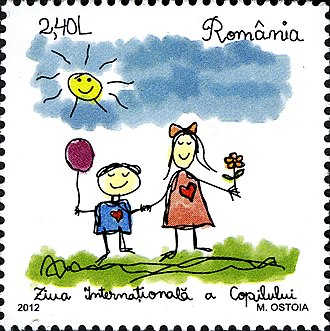 ZÁPISdo mateřské školyZájemci si přihlášku vyzvednou v MŠ a odevzdají vyplněnou 15. května 2023 při příležitostidne otevřených dveří, na který Vás srdečně zveme. O výsledku přijímacího řízení bude informován ten zákonný zástupce dítěte, který podával přihlášku.Kritéria přijímání dětí do MŠ KameničkyDěti předškolního věku ( děti narozené od 1.9.2017 – 31.8.2018)Bydliště ve spádové obci ZŠ a MŠ KameničkyPřihláška podaná v řádném termínuVěk dítěte Mgr. Lenka Hladíková, ředitelka ZŠ a MŠ Kameničky